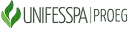 UNIVERSIDADE FEDERAL DO SUL E SUDESTE DO PARÁ PRÓ-REITORIA DE ENSINO DE GRADUAÇÃO – PROEGDIRETORIA DE PLANEJAMENTO E PROJETOS EDUCACIONAIS - DPROJANEXO I -  FORMULÁRIO DE INSCRIÇÃOEDITAL N. º 09/2022 PROEG PROGRAMA DE APOIO ACADÊMICO ESPECÍFICO (PAAE)Nome: Nome: Nome: Matrícula: Semestre: Semestre: Curso em que está matriculado(a): Curso em que está matriculado(a): Curso em que está matriculado(a): Turno: Turno: Turno: RG: CPF: CPF: CHECK-LIST DE DOCUMENTOS PARA INSCRIÇÃOCHECK-LIST DE DOCUMENTOS PARA INSCRIÇÃOCHECK-LIST DE DOCUMENTOS PARA INSCRIÇÃO1. Formulário de Inscrição, devidamente preenchido e assinado (Anexo I);1. Formulário de Inscrição, devidamente preenchido e assinado (Anexo I);2. Histórico escolar do ensino médio e/ou boletins escolares do ensino médio;2. Histórico escolar do ensino médio e/ou boletins escolares do ensino médio;3. Comprovante de renda familiar atualizado do próprio discente ou declaração de situação de desemprego (sem renda), no caso do(a) discente não possuir renda, e também de TODOS os integrantes da família, maiores de 18 anos, de residência no município de origem, considerando os documentos especificados no Quadro 2 deste Edital;3. Comprovante de renda familiar atualizado do próprio discente ou declaração de situação de desemprego (sem renda), no caso do(a) discente não possuir renda, e também de TODOS os integrantes da família, maiores de 18 anos, de residência no município de origem, considerando os documentos especificados no Quadro 2 deste Edital;4. Cópias de documentos de identidade, com foto, dos membros da família. Para menores de 18 anos, pode-se apresentar certidão de nascimento.4. Cópias de documentos de identidade, com foto, dos membros da família. Para menores de 18 anos, pode-se apresentar certidão de nascimento.5. Marque uma das opções a seguir: (   ) Não candidato a vaga(s) reservada(s)   (    ) Negro(a) de cor preta (    ) Negro(a) de cor parda     (    ) Quilombola     (     ) Indígena    (     ) Pessoa com Deficiência Obs.:Se candidato à vaga(s) reservada(s), anexar um dos documentos citados nos itens 9.3 a 9.5 do Edital.5. Marque uma das opções a seguir: (   ) Não candidato a vaga(s) reservada(s)   (    ) Negro(a) de cor preta (    ) Negro(a) de cor parda     (    ) Quilombola     (     ) Indígena    (     ) Pessoa com Deficiência Obs.:Se candidato à vaga(s) reservada(s), anexar um dos documentos citados nos itens 9.3 a 9.5 do Edital.Assinale as declarações com as quais concorda:(  )  Declaro que disponho de 12 horas semanais para o desenvolvimento das atividades do Programa de Apoio Acadêmico Específico – PAAE; (  )     Declaro não estar usufruindo de qualquer outro tipo de bolsa oferecido por programas executados pela Unifesspa, salvo: (  ) Assistência Estudantil. Qual?____ _________________________________(  )     Programa Bolsa Permanência do MEC.Assinale as declarações com as quais concorda:(  )  Declaro que disponho de 12 horas semanais para o desenvolvimento das atividades do Programa de Apoio Acadêmico Específico – PAAE; (  )     Declaro não estar usufruindo de qualquer outro tipo de bolsa oferecido por programas executados pela Unifesspa, salvo: (  ) Assistência Estudantil. Qual?____ _________________________________(  )     Programa Bolsa Permanência do MEC.Assinale as declarações com as quais concorda:(  )  Declaro que disponho de 12 horas semanais para o desenvolvimento das atividades do Programa de Apoio Acadêmico Específico – PAAE; (  )     Declaro não estar usufruindo de qualquer outro tipo de bolsa oferecido por programas executados pela Unifesspa, salvo: (  ) Assistência Estudantil. Qual?____ _________________________________(  )     Programa Bolsa Permanência do MEC.(  )   Declaro que concordo com as normas de participação do processo seletivo para o Programa de Apoio Acadêmico Específico – PAAE.(  )   Declaro que concordo com as normas de participação do processo seletivo para o Programa de Apoio Acadêmico Específico – PAAE.(  )   Declaro que concordo com as normas de participação do processo seletivo para o Programa de Apoio Acadêmico Específico – PAAE.Local: Data: Data: Assinatura do Estudante: Assinatura do Estudante: Assinatura do Estudante: 